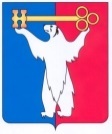 АДМИНИСТРАЦИЯ ГОРОДА НОРИЛЬСКАКРАСНОЯРСКОГО КРАЯРАСПОРЯЖЕНИЕ01.07.2024	                                          г. Норильск 			                    № 4699О внесении изменений в распоряжение Администрации города Норильска от 08.06.2009 № 1971В целях приведения отдельных правовых актов Администрации города Норильска в соответствие с требованиями действующего законодательства, 1. Внести в распоряжение Администрации города Норильска от 08.06.2009 № 1971 «О создании комиссии по рассмотрению заявок работодателей на организацию оплачиваемых общественных работ для муниципальных нужд» (далее - Распоряжение) следующее изменение:1.1. В преамбуле Распоряжения слова «Законом Российской Федерации от 19.04.1991 № 1032-1 «О занятости населения в Российской Федерации»» заменить словами «Федеральным законом от 12.12.2023 № 565-ФЗ «О занятости населения в Российской Федерации»».2. Внести в Положение о комиссии по рассмотрению заявок работодателей на организацию оплачиваемых общественных работ для муниципальных нужд, утвержденное Распоряжением (далее - Положение), следующие изменения:2.1. В приложении 1 «Заявка на создание временных рабочих мест для безработных граждан, в том числе испытывающих трудности в поиске работы в рамках муниципальной программы по содействию занятости населения» к Положению:2.1.1. В пункте 2.4 слова «ст. 5 Федерального закона Российской Федерации от 19.04.1991 № 1032-1 «О занятости населения в Российской Федерации»» заменить словами «п. 4 ч. 1 ст. 2 Федерального закона от 12.12.2023 № 565-ФЗ «О занятости населения в Российской Федерации»».2.1.2. Пункт 3.3 после слов «Федерального закона от 12.01.1996 № 7-ФЗ» дополнить словами ««О некоммерческих организациях»».2.2. В приложении 2 «Таблица критериев для отбора работодателей» к Положению:2.2.1. Пункт 5 после слов «Федерального закона от 12.01.1996 № 7-ФЗ» дополнить словами ««О некоммерческих организациях»».2.2.2. Пункт 6 изложить в следующей редакции:«».3. Разместить настоящее распоряжение на официальном сайте муниципального образования город Норильск.4. Настоящее распоряжение вступает в силу с даты его подписания и применяется при формировании мероприятий муниципальной программы «Содействие занятости населения», начиная с мероприятий на 2025 финансовый год. Главы города Норильска								Д.В. Карасев6Временные рабочие места создаются преимущественно для граждан из числа:- граждан в возрасте от 18 до 25 лет, имеющих среднее профессиональное образование или высшее образование и ищущих работу в течение одного года с даты выдачи им документа об образовании и о квалификации (в случае прохождения указанными гражданами в данный период военной службы по призыву - с даты окончания прохождения военной службы по призыву);- одиноких и многодетных родителей, усыновителей, опекунов (попечителей), воспитывающих несовершеннолетних детей, детей-инвалидов